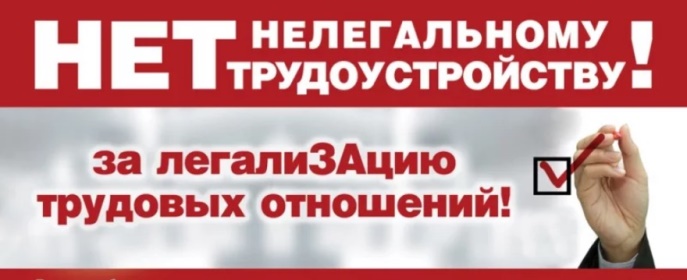 Подумай о своем будущем сегодня!           В рамках реализации Плана мероприятий по выявлению и снижению неформальной занятости  в Боготольском районе проводятся заседания рабочей группы по выявлению и снижению неформальной занятости, легализации «серой» заработной платы, повышению собираемости  страховых взносов во внебюджетные фонды на территории Боготольского района  по профилактике нарушений трудовых прав работников, с участием работодателей, нарушающих трудовые права работников в части не оформления трудовых договоров с работниками, установления нормальной продолжительности рабочего времени, своевременности выплаты заработной платы, а также выплаты заработной платы ниже установленного минимального размера оплаты труда и другое. Несмотря на принимаемые меры,  многие граждане продолжают работать без оформления трудовых договоров, либо свидетельства об индивидуальной  трудовой деятельности. В результате, страдают, прежде всего, сами работники, и, конечно, общество и государство в целом.                                  В неформальном секторе рынка труда работники практически лишены возможности социальной и правовой защиты и перечень негативных последствий при уклонении работодателя от оформления трудового договора достаточно велик.   На уровне работодателя использование нелегальной занятости представляется, на первый взгляд выгодным, поскольку приводит к снижению издержек и росту прибыли. Однако, в случае применения к предприятию санкций (штрафов, запретов на деятельность и др.) эффект оказывается негативным.                                                                                                              По статистике каждый пятый россиянин работает без официального оформления трудовых отношений, что лишает его всех гарантий и компенсаций, предусмотренных законодательством, в том числе достойных пенсий в будущем. Решить эту проблему без участия самих работников, соглашающихся на неформальные трудовые отношения, получающих заработную плату «в конверте», практически не возможно.             При отказе работодателя от оформления трудовых отношений, выплате «серой» заработной платы, наличия задолженности по оплате труда, выплаты заработной платы ниже МРОТ, который с 1 января 2020 года составляет 12130 рублей, а также о нарушении трудового законодательства в отношении граждан предпенсионного возраста, ВЫ можете обратиться на телефоны доверия: 2-44-78; 2-54-56  администрации Боготольского района и в  Государственную  инспекцию  труда  по Красноярскому краю  по  адресу:  660059, г.  Красноярск,  ул.  Семафорная,  433/2,  git24@mail.ru;Призываем всех работодателей, осуществляющих деятельность на территории Боготольского района, привести в соответствие трудовые отношения с каждым работником до применения санкций со стороны органов надзора и контроля, задуматься о негативных последствиях, и сделать правильный выбор!